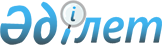 О внесении изменений и дополнения в решение Жаксынского районного маслихата от 23 декабря 2010 года № С-31-3 "О бюджете Жаксынского района на 2011-2013 годы"
					
			Утративший силу
			
			
		
					Решение Жаксынского районного маслихата Акмолинской области от 2 сентября 2011 года № ВС-35-1. Зарегистрировано Управлением юстиции Жаксынского района Акмолинской области 19 сентября 2011 года № 1-13-138. Утратило силу в связи с истечением срока применения - (письмо Жаксынского районного маслихата Акмолинской области от 17 июня 2013 года № 120)      Сноска. Утратило силу в связи с истечением срока применения - (письмо Жаксынского районного маслихата Акмолинской области от 17.06.2013 № 120).

      В соответствии с подпунктом 4 пункта 2, пунктом 4 статьи 106 Бюджетного Кодекса Республики Казахстан от 4 декабря 2008 года, статьей 6 Закона Республики Казахстан от 23 января 2001 года «О местном государственном управлении и самоуправлении в Республике Казахстан», Жаксынский районный маслихат РЕШИЛ:



      1. Внести в решение Жаксынского районного маслихата «О бюджете Жаксынского района на 2011-2013 годы» от 23 декабря 2010 года № С-31-3 (зарегистрировано в Реестре государственной регистрации нормативных правовых актов № 1-13-125, опубликовано 21 января 2011 года в районной газете «Жаксынский вестник») следующие изменения и дополнение:



      подпункты 1), 2) пункта 1 изложить в новой редакции:

      «1) доходы – 1884552 тысячи тенге, в том числе по:

      налоговым поступлениям – 268649 тысяч тенге;

      неналоговым поступлениям – 12500 тысяч тенге;

      поступлениям от продажи основного капитала – 5268 тысяч тенге;

      поступлениям трансфертов – 1598135 тысяч тенге;

      2) затраты – 1925445 тысяч тенге;»;



      дополнить пунктом 3-1 следующего содержания:

      «3-1. Учесть, что в бюджете района на 2011 год предусмотрены трансферты на компенсацию потерь областного бюджета в сумме 616 тысяч тенге, в связи с упразднением ревизионной комиссии районного маслихата и созданием государственного учреждения – ревизионной комиссии области.»;



      пункт 9 изложить в новой редакции:

      «9. Учесть, что в бюджете района на 2011 год предусмотрены целевые текущие трансферты из областного бюджета в сумме 156823 тысячи тенге, в том числе:

      153900 тысяч тенге на капитальный ремонт водоочистительной станции, водоводов и водозаборных сооружений в селе Жаксы;

      310 тысяч тенге на оказание социальной помощи участникам и инвалидам Великой Отечественной войны на расходы за коммунальные услуги;

      2613 тысяч тенге на оплату за учебу в колледжах студентам из малообеспеченных и многодетных семей сельской местности.»;



      приложения 1, 5 к указанному решению изложить в новой редакции, согласно приложениям 1, 2 к настоящему решению.



      2. Настоящее решение вступает в силу со дня государственной регистрации в Департаменте юстиции Акмолинской области и вводится в действие с 1 января 2011 года.      Председатель внеочередной

      тридцать пятой сессии

      Жаксынского районного маслихата            И.Кульбаев      Секретарь Жаксынского

      районного маслихата                        Б.Джанадилов      СОГЛАСОВАНО      Аким Жаксынского района                    И.Кабдугалиев      Начальник государственного

      учреждения «Отдел экономики

      и финансов Жаксынского района»             К.Дузелбаев

Приложение 1

к решению Жаксынского

районного маслихата

от 2 сентября 2011 года

№ ВС-35-1Приложение 1

к решению Жаксынского

районного маслихата

от 23 декабря 2010 года

№ С-31-3

Приложение 2     

к решению Жаксынского 

районного маслихата  

от 2 сентября 2011 года

№ ВС-35-1Приложение 5     

к решению Жаксынского 

районного маслихата  

от 23 декабря 2010 года

№ С-31-3       Перечень

бюджетных программ поселков, аулов (сел), аульных

(сельских) округов на 2011 год
					© 2012. РГП на ПХВ «Институт законодательства и правовой информации Республики Казахстан» Министерства юстиции Республики Казахстан
				КатегорияКатегорияКатегорияКатегория2011

годКлассКлассКласс2011

годПодклассПодкласс2011

годНАИМЕНОВАНИЕ2011

годI. ДОХОДЫ18845521Налоговые поступления26864901Подоходный налог82392Индивидуальный подоходный налог823903Социальный налог1155151Социальный налог11551504Налоги на собственность1312621Налоги на имущество968843Земельный налог40204Налог на транспортные средства215625Единый земельный налог879605Внутренние налоги на товары, работы и

услуги118812Акцизы10403Поступления за использование природных и

других ресурсов67914Сборы за ведение предпринимательской и

профессиональной деятельности405008Обязательные платежи, взимаемые за

совершение юридически значимых действий и

(или) выдачу документов уполномоченными на

то государственными органами или

должностными лицами17521Государственная пошлина17522Неналоговые поступления1250001Доходы от государственной собственности9741Поступления части чистого дохода

государственных предприятий783Дивиденды на государственные пакеты акций,

находящиеся в государственной

собственности155Доходы от аренды имущества, находящегося в

государственной собственности88102Поступления от реализации товаров (работ,

услуг) государственными учреждениями,

финансируемыми из государственного бюджета721Поступления от реализации товаров (работ,

услуг) государственными учреждениями,

финансируемыми из государственного бюджета7204Штрафы, пени, санкции, взыскания

налагаемые государственными учреждениями,

финансируемыми из государственного

бюджета, а также содержащимися и

финансируемыми из бюджета (сметы расходов)

Национального Банка Республики Казахстан103401Штрафы, пени, санкции, взыскания

налагаемые государственными учреждениями,

финансируемыми из государственного

бюджета, а также содержащимися и

финансируемыми из бюджета (сметы расходов)

Национального Банка Республики Казахстан

за исключением поступлений от организации

нефтяного сектора1034006Прочие неналоговые поступления11141Прочие неналоговые поступления11143Поступления от продажи основного капитала526803Продажа земли и нематериальных активов52681Продажа земли52002Продажа нематериальных активов684Поступления трансфертов159813502Трансферты из вышестоящих органов государственного управления15981352Трансферты из областного бюджета1598135Функциональная группаФункциональная группаФункциональная группаФункциональная группа2011

годАдминистратор бюджетных программАдминистратор бюджетных программАдминистратор бюджетных программ2011

годПрограммаПрограмма2011

годНАИМЕНОВАНИЕ2011

годII. ЗАТРАТЫ1925445,001Государственные услуги общего характера162952,9112Аппарат маслихата района (города

областного значения)11264,2001Услуги по обеспечению деятельности

маслихата района (города областного

значения)11264,2122Аппарат акима района (города областного

значения)37842,9001Услуги по обеспечению деятельности акима

района (города областного значения)36492,9002Создание информационных систем1250003Капитальные расходы государственных

органов100123Аппарат акима района в городе,города

районного значения, поселка, аула (села),

аульного (сельского) округа98151,5001Услуги по обеспечению деятельности акима

района в городе, города районного

значения, поселка, аула (села), аульного

(сельского) округа95540,5022Капитальные расходы государственных

органов2611459Отдел экономики и финансов района (города

областного значения)15694,3001Услуги по реализации государственной

политики в области формирования и

развития экономической политики,

государственного планирования, исполнения

бюджета и управления коммунальной

собственностью района (города областного

значения)15546,3003Проведение оценки имущества в целях

налогообложения14802Оборона2202,1122Аппарат акима района (города областного

значения)2202,1005Мероприятия в рамках исполнения всеобщей

воинской обязанности2202,104Образование1120438,6464Отдел образования района (города

областного значения)1120438,6001Услуги по реализации государственной

политики на местном уровне в области

образования6043003Общеобразовательное обучение989452004Информатизация системы образования в

государственных учреждениях образования

района (города областного значения)4581005Приобретение и доставка учебников,

учебно-методических комплексов для

государственных учреждений образования

района (города областного значения)11908006Дополнительное образование для детей26307009Обеспечение деятельности организаций

дошкольного воспитания и обучения57758015Ежемесячные выплаты денежных средств

опекунам (попечителям) на содержание

ребенка сироты (детей-сирот), и ребенка

(детей), оставшегося без попечения

родителей7560018Организация профессионального обучения9354,6021Увеличение размера доплаты за квалификационную категорию учителям школ и воспитателям дошкольных организаций образования747506Социальная помощь и социальное обеспечение 86397,6451Отдел занятости и социальных программ района (города областного значения)86397,6001Услуги по реализации государственной политики на местном уровне в области обеспечения занятости и реализации социальных программ для населения15278002Программа занятости25716005Государственная адресная социальная помощь1457006Жилищная помощь6256,6007Социальная помощь отдельным категориям нуждающихся граждан по решениям местных представительных органов11523010Материальное обеспечение детей–инвалидов, воспитывающихся и обучающихся на дому330011Оплата услуг по зачислению, выплате и доставке пособий и других социальных выплат471014Оказание социальной помощи нуждающимся гражданам на дому8957016Государственные пособия на детей до 18 лет8478017Обеспечение нуждающихся инвалидов обязательными гигиеническими средствами и предоставление услуг специалистами жестового языка, индивидуальными помощниками в соответствии с индивидуальной программой реабилитации инвалида1496023Обеспечение деятельности центров занятости643507Жилищно-коммунальное хозяйство205819,5467Отдел строительства района (города областного значения)1876003Строительство и (или) приобретение жилья государственного коммунального жилищного фонда1876123Аппарат акима района в городе, города районного значения, поселка, аула (села), аульного (сельского) округа6612008Освещение улиц населенных пунктов4734009Обеспечение санитарии населенных пунктов254011Благоустройство и озеленение населенных пунктов1624458Отдел жилищно-коммунального хозяйства, пассажирского транспорта и автомобильных дорог района (города областного значения)197331,5012Функционирование систем водоснабжения и водоотведения158784015Освещение улиц в населенных пунктах9900016Обеспечение санитарии населенных пунктов13546,5018Благоустройство и озеленение населенных пунктов1510108Культура, спорт, туризм и информационное пространство77800,4455Отдел культуры и развития языков (города областного значения)59923,4001Услуги по реализации государственной политики на местном уровне в области развития языков и культуры4833003Поддержка культурно-досуговой работы30609,4006Функционирование районных (городских) библиотек20448007Развитие государственного языка и других языков народа Казахстана4033456Отдел внутренней политики района (города областного значения)9275001Услуги по реализации государственной политики на местном уровне в области информации, укрепления государственности и формирования социального оптимизма граждан5202002Услуги по проведению государственной информационной политики через газеты и журналы3823003Реализация региональных программ в сфере молодежной политики250465Отдел физической культуры и спорта района (города областного значения)8602001Услуги по реализации государственной политики на местном уровне в сфере физической культуры и спорта4765006Проведение спортивных соревнований на районном (города областного значения) уровне1268007Подготовка и участие членов сборных команд района (города областного значения) по различным видам спорта на областных соревнованиях256910Сельское, водное, лесное, рыбное хозяйство, особоохраняемые природные территории, охрана окружающей среды и животного мира, земельные отношения183561,7477Отдел сельского хозяйства и земельных отношений района (города областного значения)13653,2001Услуги по реализации государственной политики на местном уровне в сфере сельского хозяйства и земельных отношений12191,2010Организация работ по зонированию земель1462459Отдел экономики и финансов района (города областного значения)6943,4099Реализация мер социальной поддержки специалистов социальной сферы сельских населенных пунктов за счет целевого трансферта из республиканского бюджета6943,4467Отдел строительства района (города областного значения)144713,6012Развитие объектов водного хозяйства144713,6473Отдел ветеринарии района (города областного значения)18251,5001Услуги по реализации государственной политики на местном уровне в сфере ветеринарии6768,5003Капитальные расходы государственных органов123011Проведение противоэпизоотических мероприятий1136011Промышленность, архитектурная, градостроительная и строительная деятельность18022,9467Отдел строительства района (города областного значения)7027,9001Услуги по реализации государственной политики на местном уровне в области строительства7027,9468Отдел архитектуры и градостроительства района (города областного значения)10995001Услуги по реализации государственной политики в области архитектуры и градостроительства на местном уровне4388003Разработка схем градостроительного развития территории района и генеральных планов населенных пунктов660712Транспорт и коммуникации39394123Аппарат акима района в городе, города районного значения, поселка, аула (села), аульного (сельского) округа7090013Обеспечение функционирования автомобильных дорог в городах районного значения, поселках, аулах (селах), аульных (сельских) округах7090458Отдел жилищно-коммунального хозяйства, пассажирского транспорта и автомобильных дорог района (города областного значения)32304023Обеспечение функционирования автомобильных дорог3230413Прочие13178,6459Отдел экономики и финансов района (города областного значения)124812Резерв местного исполнительного органа района (города областного значения)1248458Отдел жилищно-коммунального хозяйства, пассажирского транспорта и автомобильных дорог района (города областного значения)7189,6001Услуги по реализации государственной политики на местном уровне в области жилищно-коммунального хозяйства, пассажирского транспорта и автомобильных дорог 7189,6469Отдел предпринимательства района (города областного значения)4741001Услуги по реализации государственной политики на местном уровне в области развития предпринимательства и промышленности 4667003Поддержка предпринимательской деятельности7415Трансферты15676,7459Отдел экономики и финансов района (города областного значения)15676,7006Возврат неиспользованных (недоиспользованных) целевых трансфертов15060,7024Целевые текущие трансферты в вышестоящие

бюджеты в связи с передачей функций

государственных органов из нижестоящего

уровня государственного управления в

вышестоящий616III. ЧИСТОЕ БЮДЖЕТНОЕ КРЕДИТОВАНИЕ51371,3Бюджетные кредиты52321,310Сельское, водное, лесное, рыбное

хозяйство, особоохраняемые природные

территории, охрана окружающей среды и

животного мира, земельные отношения52321,3459Отдел экономики и финансов района (города

областного значения)52321,3018Бюджетные кредиты для реализации мер

социальной поддержки специалистов

социальной сферы сельских населенных

пунктов52321,3Погашение бюджетных кредитов9505Погашение бюджетных кредитов9501Погашение бюджетных кредитов950001Погашение бюджетных кредитов, выданных из

государственного бюджета950ІV.САЛЬДО ПО ОПЕРАЦИЯМ С ФИНАНСОВЫМИ

АКТИВАМИ0V. ДЕФИЦИТ БЮДЖЕТА-92264,3VI.ФИНАНСИРОВАНИЕ ДЕФИЦИТА БЮДЖЕТА92264,3Функциональная группаФункциональная группаФункциональная группаФункциональная группаФункциональная группаСуммаФункциональная подгруппаФункциональная подгруппаФункциональная подгруппаФункциональная подгруппаСуммаАдминистратор бюджетных программАдминистратор бюджетных программАдминистратор бюджетных программСуммаПрограммаПрограммаСуммаНаименованиеСумма111853,51123Аппарат акима села Жаксы Жаксынского района16230,6001Услуги по обеспечению деятельности акима

района в городе, города районного значения,

поселка, аула (села), аульного (сельского)

округа10058,6022Капитальные расходы государственных органов0008Освещение улиц населенных пунктов2653011Благоустройство и озеленение населенных

пунктов585013Обеспечение функционирования автомобильных

дорог в городах районного значения,

поселках, аулах (селах), аульных (сельских)

округах29341123Аппарат акима села Белагаш Жаксынского района7383,8001Услуги по обеспечению деятельности акима

района в городе, города районного значения,

поселка, аула (села), аульного (сельского)

округа5681,8022Капитальные расходы государственных органов0008Освещение улиц населенных пунктов1467011Благоустройство и озеленение населенных

пунктов62013Обеспечение функционирования автомобильных

дорог в городах районного значения,

поселках, аулах (селах), аульных (сельских)

округах1731123Аппарат акима Беловодского сельского округа

Жаксынского района5544,2001Услуги по обеспечению деятельности акима

района в городе, города районного значения,

поселка, аула (села), аульного (сельского)

округа5233,2022Капитальные расходы государственных органов0011Благоустройство и озеленение населенных

пунктов62013Обеспечение функционирования автомобильных

дорог в городах районного значения,

поселках, аулах (селах), аульных (сельских)

округах2491123Аппарат акима Жанакийминского сельского округа Жаксынского района12428,5001Услуги по обеспечению деятельности акима района в городе, города районного значения, поселка, аула (села), аульного (сельского) округа10552,5022Капитальные расходы государственных органов450008Освещение улиц населенных пунктов614009Обеспечение санитарии населенных пунктов174011Благоустройство и озеленение населенных пунктов76013Обеспечение функционирования автомобильных дорог в городах районного значения, поселках, аулах (селах), аульных (сельских) округах5621123Аппарат акима Запорожского сельского округа Жаксынского района7720,7001Услуги по обеспечению деятельности акима района в городе, города районного значения, поселка, аула (села), аульного (сельского) округа7409,7022Капитальные расходы государственных органов0011Благоустройство и озеленение населенных пунктов62013Обеспечение функционирования автомобильных

дорог в городах районного значения,

поселках, аулах (селах), аульных (сельских)

округах2491123Аппарат акима села Киевское Жаксынского

района5792,5001Услуги по обеспечению деятельности акима района в городе, города районного значения, поселка, аула (села), аульного (сельского) округа5354,5022Капитальные расходы государственных органов0011Благоустройство и озеленение населенных пунктов63013Обеспечение функционирования автомобильных дорог в городах районного значения, поселках, аулах (селах), аульных (сельских) округах3751123Аппарат акима Кайрактинского сельского

округа Жаксынского района6141,5001Услуги по обеспечению деятельности акима

района в городе, города районного значения,

поселка, аула (села), аульного (сельского)

округа5699,5022Капитальные расходы государственных органов130011Благоустройство и озеленение населенных пунктов228013Обеспечение функционирования автомобильных дорог в городах районного значения, поселках, аулах (селах), аульных (сельских) округах841123Аппарат акима Калининского сельского округа Жаксынского района5963,5001Услуги по обеспечению деятельности акима района в городе, города районного значения, поселка, аула (села), аульного (сельского) округа5526,5022Капитальные расходы государственных органов125011Благоустройство и озеленение населенных пунктов63013Обеспечение функционирования автомобильных дорог в городах районного значения, поселках, аулах (селах), аульных (сельских) округах2491123Аппарат акима Кызылсайского сельского округа Жаксынского района5836,5001Услуги по обеспечению деятельности акима района в городе, города районного значения, поселка, аула (села), аульного (сельского) округа5399,5022Капитальные расходы государственных органов0011Благоустройство и озеленение населенных пунктов62013Обеспечение функционирования автомобильных дорог в городах районного значения, поселках, аулах (селах), аульных (сельских) округах3751123Аппарат акима Новокиенского сельского округа Жаксынского района6095,5001Услуги по обеспечению деятельности акима района в городе, города районного значения, поселка, аула (села), аульного (сельского) округа5664,5022Капитальные расходы государственных органов120011Благоустройство и озеленение населенных пунктов111013Обеспечение функционирования автомобильных дорог в городах районного значения, поселках, аулах (селах), аульных (сельских) округах2001123Аппарат акима села Подгорное Жаксынского района5744001Услуги по обеспечению деятельности акима района в городе, города районного значения, поселка, аула (села), аульного (сельского) округа5313022Капитальные расходы государственных органов120009Обеспечение санитарии населенных пунктов80011Благоустройство и озеленение населенных пунктов62013Обеспечение функционирования автомобильных дорог в городах районного значения, поселках, аулах (селах), аульных (сельских) округах1691123Аппарат акима Ишимского сельского округа Жаксынского района6881,5001Услуги по обеспечению деятельности акима района в городе, города районного значения, поселка, аула (села), аульного (сельского) округа6472,5022Капитальные расходы государственных органов0011Благоустройство и озеленение населенных пунктов63013Обеспечение функционирования автомобильных дорог в городах районного значения, поселках, аулах (селах), аульных (сельских) округах3461123Аппарат акима Тарасовского сельского округа Жаксынского района5778,5001Услуги по обеспечению деятельности акима района в городе, города районного значения, поселка, аула (села), аульного (сельского) округа5341,5022Капитальные расходы государственных органов0011Благоустройство и озеленение населенных пунктов62013Обеспечение функционирования автомобильных дорог в городах районного значения, поселках, аулах (селах), аульных (сельских) округах3751123Аппарат акима Терсаканского сельского

округа Жаксынского района8148,7001Услуги по обеспечению деятельности акима

района в городе, города районного значения,

поселка, аула (села), аульного (сельского)

округа6270,7022Капитальные расходы государственных органов1440011Благоустройство и озеленение населенных

пунктов63013Обеспечение функционирования автомобильных

дорог в городах районного значения,

поселках, аулах (селах), аульных (сельских)

округах3751123Аппарат акима села Чапаевское Жаксынского

района6163,5001Услуги по обеспечению деятельности акима

района в городе, города районного значения,

поселка, аула (села), аульного (сельского)

округа5562,5022Капитальные расходы государственных органов226013Обеспечение функционирования автомобильных

дорог в городах районного значения,

поселках, аулах (селах), аульных (сельских)

округах375